Communiqué de presse	Zurich, le 8 avril 2013«Outdoor. Swiss made.»: les 11 itinéraires du bonheur pour des vacances actives.(st) Plus de 60'000 kilomètres de sentiers de randonnée balisés, un réseau d’itinéraires unique au monde – SuisseMobile – pour la marche à pied, le vélo, le VTT, le roller inline et le canoë s’étendant sur plus de 30'000 kilomètres: la Suisse est le terrain idéal pour des loisirs et séjours actifs. Nouvelle vitrine de cette diversité des possibilités d’évasion active en plein air, la campagne thématique de Suisse Tourisme «Outdoor. Swiss made.» met en lumière les onze plus beaux itinéraires pour une découverte active de la Suisse avec des offres séjours incluant le transport des bagages directement réservables sur MySwitzerland.com/outdoor.Mobilité douce et sportive pour les vacances: la Suisse en pole position. 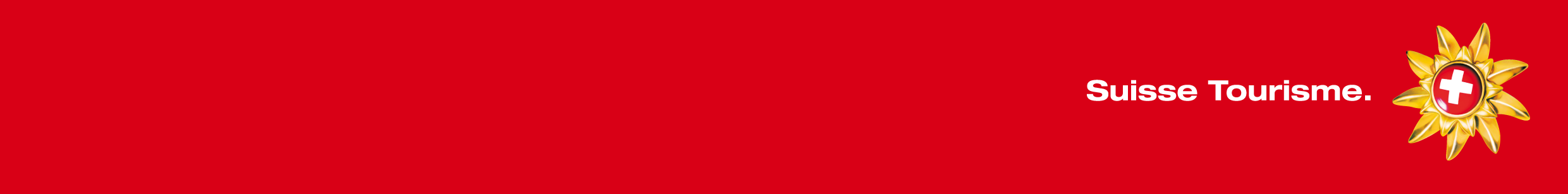 Les vacances actives sont une tradition suisse. En 1863, le pionnier du voyage organisé, Thomas Cook, emmenait pour la première fois un groupe de touristes anglais à la découverte de la Suisse, à pied, en train et en calèche. Cent cinquante ans plus tard, les infrastructures sportives et de transport ont bien changé en Suisse, récemment élue par le magazine «Outside», la «bible» des loisirs et sports de plein air en Amérique du nord, «la destination dont il faut s’inspirer en matière de loisirs de plein air». Les infrastructures pour la mobilité douce et sportive – sentiers de randonnée et itinéraires SuisseMobile balisés – sont complétées par un réseau dense de points de location de vélos, VTT ou vélos électriques FLYER (et d’échange de batteries pour ces derniers), très souvent disponibles dans les gares. «Outdoor. Swiss made.», la nouvelle campagne thématique de Suisse Tourisme propose une évasion sportive le long des onze plus beaux tronçons d’itinéraires balisés du vaste réseau SuisseMobile, inauguré il y a cinq ans, avec des idées de séjours et des offres réservables immédiatement, comprenant toutes le transport des bagages. Onze itinéraires du bonheur et 19 offres de séjours sur MySwitzerland.com/outdoor.Des cols alpins valaisans à franchir à pied pour admirer quelques-uns des plus hauts sommets des Alpes, à une traversée à vélo en famille du Plateau suisse, en passant par une escapade en VTT dans «l’Ouest sauvage» des Franches-Montagnes ou encore une descente de l’Aar en canoë, chacun trouvera son itinéraire du bonheur dans les suggestions et offres de la brochure «Outdoor. Swiss made.» ou sur MySwitzerland.com/outdoor. Parmi les itinéraires, la partie romantique de la Route du cœur, qui traverse les paysages vallonnés de l’Emmental, est à conseiller à tous ceux qui ont envie de pédaler en ménageant leur rythme cardiaque. En vélo électrique de Thoune à Willisau (180 km en trois jours), on prendra le temps de s’arrêter pour admirer les fermes, le paysage des abords du lac de Thoune, visiter le monde des délices de la fabrique de biscuits «Kambly» à Trubschachen ou assister à la fabrication du célèbre fromage à trous, l’Emmentaler AOC. Deux offres de séjours avec hébergement et transport des bagages au fil de la Route du cœur, un itinéraire qui fête ses 10 ans cette année, sont proposés en collaboration avec SwissTrails (sans accompagnement) et Baumeler Reisen (avec guide).Pour rejoindre à pied l’Oberland bernois depuis le Valais, la Via Cook invite à un voyage dans le temps, sur les traces de Thomas Cook, pionnier britannique des voyages de groupe, de Loèche à Kandersteg, comme il y a 150 ans. Cette escapade (30 km en trois jours) inclut des haltes à prévoir à l’hôtel Waldhaus (où l’on s’éclaire encore à la bougie) dans le Gasterntal et à l’auberge Ruedihus à Kandersteg, qui a plus de 250 ans d’histoire à raconter. Une offre de Café de Tour avec hébergement, trajets en transports publics et transport des bagages permet de profiter pleinement de ces trois étapes le long de la Via Cook.Séjours sportifs en plein air: tout pour se préparer et s’équiper en ligne.Brochure «Outdoor. Swiss made.»* à télécharger ou à commander sur: MySwitzerland.com/brochures. La brochure comporte un bon pour un rabais de 50% pour la location d’une journée d’un vélo électrique FLYER.Itinéraires et offres «Outdoor. Swiss made.»* : MySwitzerland.com/outdoorDont offres le long de la Via Cook et de la Route du cœur Pour préparer en ligne des escapades sur les itinéraires du réseau SuisseMobile: map.schweizmobil.chApplication SuisseMobile gratuite pour iPhone, Android et iPad** offrant l’accès, via les cartes de Swisstopo, à plus de 600 itinéraires pour la marche à pied, le vélo, le VTT, le roller inline et le canoë et à l’intégralité du réseau des chemins de randonnée balisés.Points de location des vélos électriques FLYER: flyer.chLe magazine nord américain «Outside» à propos de la Suisse.
* Disponibles en français, allemand, anglais, italien, espagnol, néerlandais. 
** en français, allemand, anglais et italien.Les 19 offres forfaitaires «Outdoor. Swiss made.» le long des itinéraires du réseau SuisseMobile sont proposées en collaboration avec SwissTrails, Baumeler Reisen, Café de Tour et les Chemins 
de fer rhétiques.Pour de plus amples informations, contacter:Véronique Kanel, porte-paroleTél. 044 288 13 63, e-mail: veronique.kanel@switzerland.comCommuniqués de presse de Suisse Tourisme: www.MySwitzerland.com/medias Des photos libres de droits des régions et itinéraires inclus dans la campagne thématique
«Outdoor. Swiss made» sont téléchargeables sur www.swiss-image.ch/gooutdoorRéseaux sociaux.Vous souhaitez commenter/communiquer un des thèmes concernant la saison touristique d’été 2013 
en Suisse? Merci d’utiliser le hashtag #EteSuisse.Suivez-nous sur Twitter : www.MySwitzerland.com/twitterwww.twitter.com/Veronique_Kanel